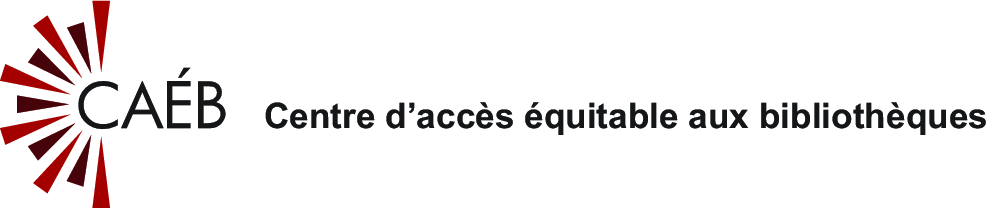 Renseignements de l’abonnéVeuillez utiliser ce formulaire imprimable lorsque vous n’avez pas accès à Internet et que vous rencontrez un abonné. Vous devez nous transmettre les informations de l’abonné en utilisant le formulaire d’abonnement au CAÉB en ligne à l’adresse https://abonnement.bibliocaeb.ca. Le formulaire imprimable ne peut pas être transmis par courriel ou télécopieur. Lorsque nous aurons reçu le formulaire d’abonnement, le service commencera au plus tard le jour ouvrable suivant.Questions? Service aux membres bibliothèques : 1 855 655-2273 membres@bibliocaeb.caLettre de bienvenue aux nouveaux abonnés du CAÉBVous trouverez sur la page Pour commencer des instructions pas à pas sur la manière de sélectionner un livre. Si vous avez oublié votre mot de passe, allez sur bibliocaeb.ca, sélectionnez « Se connecter » et « Réinitialiser votre mot de passe ». Des instructions de réinitialisation vous seront envoyées à l’adresse électronique que vous avez fournie.  Comment recevoir des livres Si vous avez sélectionné le Service de téléchargement direct ou des CD DAISY comme option de livraison, nous vous avons envoyé deux ouvrages populaires pour commencer, en espérant qu’ils vous plairont.  Pour recevoir d’autres livres, vous pouvez ouvrir une session sur bibliocaeb.ca et sélectionner des livres dans le format de votre choix, ou nous appeler au 1-855-655-2273. Le service de sélection automatique est l’une de nos options les plus populaires – il suffit de nous indiquer vos préférences de lecture et la fréquence à laquelle vous souhaitez recevoir des livres, et nous vous enverrons des titres correspondant à vos intérêts, que vous ayez ou non le temps ou la possibilité de sélectionner vos propres choix.  Sélection automatique  Comment retourner les livres Les livres en téléchargement direct peuvent être retournés à l’aide de votre lecteur DAISY ou de l’application Dolphin EasyReader. Les livres en braille imprimés et ceux sur CD doivent être retournés au CAÉB dans l’enveloppe ou le sac ayant servi à vous les envoyer.  Les magazines sur CD et les livres en braille classique ne doivent pas être retournés. Livraison postale Aide Consultez bibliocaeb.ca/aide pour obtenir des tutoriels et de l’information concernant l’utilisation de nos services. Vous pouvez également nous joindre par téléphone au 1-855-655-2273 ou par courriel à l’adresse aide@bibliocaeb.ca.  Modalités d’utilisation  En vous inscrivant au CAÉB et en utilisant nos services, vous consentez à respecter les modalités sur l’utilisation acceptable du CAÉB.  Pour joindre le CAÉB Téléphonez au Centre de contact du CAÉB au 1-855-655-2273 ou envoyez un courriel à l’adresse aide@bibliocaeb.ca pour apporter des modifications à vos services ou à vos coordonnées, ou encore pour demander des livres en particulier.  Autres renseignements pour vous aider à démarrer •	Collection Bookshare   •	Appareils et formats compatibles   •	Guide d’utilisation rapide d’EasyReader  •	Besoin de suggestions de lecture? Consultez les rubriques Recommandations ou Enfants et ados. Bonne lecture! Centre de contact du CAÉB aide@bibliocaeb.ca   1-855-655-2273  ConfidentialitéLe Centre d’accès équitable aux bibliothèques (CAÉB) s’engage à préserver et à protéger votre droit à la vie privée. C’est pourquoi nous tenons à ce que les utilisateurs clients (utilisateurs) sachent ce qu’il advient des renseignements personnels que le CAÉB possède. La présente déclaration sur la confidentialité énonce la manière dont nous recueillons, utilisons, communiquons et traitons les renseignements personnels des utilisateurs du site bibliocaeb.ca, accessible à l’adresse https://www.bibliocaeb.ca.Le CAÉB a passé un contrat avec INCA pour que celui-ci assure la gestion des services, y compris l’acquisition et la production d’ouvrages de la collection ainsi que l’administration de bibliocela.ca, notamment le logiciel/catalogue, le matériel informatique et les télécommunications. Le CAÉB tient à jour une base de données des utilisateurs du catalogue de bibliocaeb.ca afin de faciliter le prêt des ouvrages.L’accès aux données concernant les utilisateurs et leur utilisation par INCA et le CAÉB sont limités. L’accès aux renseignements personnels est autorisé uniquement dans le contexte de la prestation de services de lecture et d’utilisation des collections, y compris l’abonnement, l’aide aux utilisateurs et la consultation relative aux services des bibliothèques, ou de la mise à jour de la base de données. Le CAÉB et INCA ne sont pas autorisé à accéder aux renseignements personnels concernant les utilisateurs pour toute autre raison, sauf si l’utilisateur en fait expressément mention.Collette de renseignements personnels Le CAÉB et INCA recueillent des renseignements personnels pour le compte du CAÉB lorsqu’une personne :s’inscrit comme utilisateur sur le site bibliocaeb.ca;utilise une fonction interactive du site bibliocaeb.ca;demande des renseignements par courriel;nous fournit des renseignements ou des observations.Pour inscrire une personne à titre d’utilisateur du site bibliocaeb.ca, les bibliothèques publiques ont besoin d’un nom d’utilisateur et d’une adresse de courriel ainsi que des autres renseignements permettant au CAÉB d’assurer la prestation de services de bibliothèque. Pour sa part, la Fondation INCA recueille pour le compte du CAÉB les suggestions et les observations des utilisateurs. Les suggestions des utilisateurs sont utilisées par le CAÉB et INCA pour améliorer les services et les activités. De plus, lorsqu’un membre transmet un courriel au CAÉB par le truchement du site bibliocaeb.ca, la date et l’heure auxquelles le message a été envoyé ainsi que l’adresse IP à partir de laquelle le message a été envoyé sont automatiquement enregistrées par INCA pour le compte du CAÉB.INCA peut également recueillir automatiquement, pour le compte du CAÉB, des renseignements anonymes d’ordre général sur l’utilisation du site bibliocaeb.ca, comme la date et l’heure de la visite du site, ainsi que les pages consultées. En outre, INCA recueille également, pour le compte du CAÉB, des renseignements sur les témoins de votre navigateur pour déterminer votre adresse IP et constituer un registre des visites du site Web.Utilisation des renseignements personnelsLes renseignements personnels que les utilisateurs fournissent pour s’inscrire au site bibliocaeb.ca servent à identifier les utilisateurs et à gérer l’utilisation qu’ils font des fonctions interactives du site.La Fondation INCA peut parfois utiliser, pour le compte du CAÉB, les adresses de courriel et les numéros de téléphone des utilisateurs pour faire enquête sur une activité pouvant contrevenir aux Conditions d’utilisation acceptable ainsi que pour améliorer les capacités des systèmes internes de sécurité.Les renseignements personnels peuvent être utilisés pour contacter les utilisateurs ou les parents ou tuteurs légaux des utilisateurs, au besoin. Ces avis peuvent porter sur des changements apportés à nos politiques ou sur d’autres sujets.La Fondation INCA utilise, pour le compte du CAÉB, les données sur l’utilisation du site Web et les observations des utilisateurs pour mieux comprendre la façon dont le site bibliocaeb.ca est utilisé (les pages ou les sections les plus populaires, les périodes de pointe, etc.) et pour faciliter la planification des améliorations à apporter au site afin de mieux répondre aux besoins des utilisateurs.Communication des renseignements personnels Le CAÉB peut partager une liste de noms d’utilisateurs et/ou de numéros de carte de bibliothèque d’un établissement membre à un autre, afin de renforcer et de faciliter le service de bibliothèque.Le CAÉB et son agent la Fondation INCA ne sont pas autorisés à vendre, à louer ou à divulguer d’une manière quelconque à un tiers des renseignements personnels sur les utilisateurs, sauf aux bibliothèques membres dans les conditions précisées plus haut.Le CAÉB peut de temps à autre autoriser INCA à partager des renseignements sociodémographiques agrégés anonymes et des données sur l’utilisation du site avec des tiers, notamment ses fournisseurs de services. Rien dans ces données agrégées ne permet d’identifier les utilisateurs.Mesures de sécurité entourant la protection des renseignements personnelsEn sa qualité de mandataire du CAÉB, INCA stocke les renseignements personnels en sa possession dans un endroit suffisamment sécurisé pour les protéger contre l’accès, l’utilisation ou la communication non autorisés. En vertu du contrat entre le CAÉB et INCA, INCA garantit la stricte confidentialité de tous les renseignements personnels recueillis et ne communique ces renseignements qu’aux employés et aux entrepreneurs faisant affaire avec INCA qui en ont besoin aux fins énoncées ci-dessus. Les renseignements personnels ne sont conservés que dans la mesure où ils demeurent nécessaires ou pertinents aux fins prévues ci-dessus, ou comme il est autrement exigé par la loi.Pour nous joindreSi vous désirez examiner ou mettre à jour les renseignements personnels vous concernant que possèdent le CAÉB et la Fondation INCA en sa qualité de mandataire du CAÉB, si vous désirez retirer votre consentement relativement à la collecte, à l’utilisation et à la communication de vos renseignements personnels ou si vous avez des questions et des observations à formuler au sujet de la présente déclaration, veuillez communiquer avec l’agent du CAÉB responsable de la protection de la vie privée, au 1 866 999-4976, ou par courriel à confidentialite@bibliocaeb.ca.Données sur l’abonnéNuméro ou code à barres complet de votre carte de bibliothèque publique (requis):Prénom (requis):Nom de famille (requis):Sexe (requis): Masculin          Féminin                                 Non binaire        Préfère ne pas le direDate de naissance (Requis pour les abonnés âgés de moins de 18 ans)Date (Jour-Mois-Année):Désigné:L’abonné veut avoir un remplaçant désigné.       Oui          Non (si non, passer à la rubrique Coordonnées de l’abonné)     Renseignements du remplaçant désigné:      L’abonné comprend que son remplaçant aura accès à tous les renseignements concernant les services qu’il reçoit. (requis)Nom du remplaçant désigné (requis): Lien avec l’abonné (requis):Proche aidant       Enfant        Ami        Autre        Parent      Époux Numéro de téléphone du remplaçant désigné (requis):  (     )Adresse électronique du remplaçant désigné:Remplaçant désigné - Conditions d'utilisation: En tant que personne désignée, je comprends que le matériel de bibliothèque que je commande ou télécharge est réservé à l’usage exclusif du client incapable de lire les imprimés qui reçoit le service et non pas pour mon propre usage. J’accepte de respecter la vie privée du client et sa liberté d’accéder à une vaste gamme d’ouvrages et de points de vue. En l’absence du client au moment de remplir le présent formulaire, j’accepte de l’informer des modalités entourant mon rôle. Le CAÉB peut prendre contact avec le client pour confirmer son consentement. Je comprends que tout manquement à ces conditions entraînera l’annulation du service. (requis)      Oui         Non Coordonnées de l’abonnéAdresse 1 (requis): Adresse 2 :Ville (requis):Province ou territoire (requis):                                 Code postal (requis):Téléphone : (     )                                          Poste : Adresse électronique (requis pour service numérique) : Langue de communication préférée (requis) :   Français         Anglais       AdmissibilitéL’accès à la collection du CAÉB est réservé aux personnes incapables de lire des imprimés ordinaires en raison d’une déficience visuelle, d’une incapacité physique ou d’un trouble d’apprentissage, et ce conformément à la Loi sur le droit d’auteur du Canada. Cet abonné présente une déficience de lecture des imprimés, telle que définie par la loi canadienne sur le droit d’auteur, et est admissible au service du CAÉB (requis).  Oui        Non Type de déficience de lecture des imprimés (cette information facultative aide le CAÉB à mieux comprendre les besoins des personnes que nous servons):Apprentissage PhysiqueVisuellePreuve d’invalidité Options de livraison et sélection des formatsNos abonnés peuvent se faire livrer chez eux des livres ou les téléchargent sur leur appareil, notamment à l’aide du service de Téléchargement direct. Tous les abonnés peuvent également télécharger des livres à partir du site Web. Le Service de téléchargement direct permet de transmettre des livres audio DAISY, des livres texte DAISY et des magazines directement sur un lecteur DAISY connecté à Internet ou sur l’application Dolphin EasyReader pour iOS ou Android. Veuillez indiquer les options de livraison qui conviennent. Le Service de téléchargement direct (requiert une connexion à Internet) :Livres et magazines audio ou en texte accessible DAISY par Téléchargement direct ou sur appareils mobiles Audio DAISYTexte DAISY Formats physiques :Braille papier, braille-imprimé ou livres et magazines audio DAISY livrés sur CD par la poste Livres et magazines audio DAISY sur CD Braille avec impression en relief Braille imprimé en anglais (livres d’images pour enfants avec ajout de braille)En ligne :Pas de livraison, téléchargement depuis le site Web (tous formats) Confidentialité et conditionsLes collections et les services du CAÉB ont été conçus uniquement à votre intention et pour votre plaisir personnel. Le CAÉB peut suspendre l’accès à ses collections et services ou y mettre un terme sans avis préalable s’il estime que votre conduite contrevient à l’une ou l’autre des dispositions des Conditions d’utilisation acceptable (nouvelle fenêtre). Le CAÉB s’engage à préserver votre droit à la vie privée et à le protéger. La Politique de confidentialité (nouvelle fenêtre) Politique de confidentialité du CAÉB donne des précisions sur la façon dont nous recueillons, utilisons, communiquons et gérons les renseignements personnels des utilisateurs de bibliocaeb.ca.  J’accepte les conditions d’utilisation et j’ai lu l’énoncé de confidentialité du CAÉB. Autres commentaires :Une fois son formulaire transmis sur le site bibliocaeb.ca, votre abonné recevra un courriel de bienvenue du CAÉB s’il a fourni une adresse électronique. Les abonnés qui ont choisi de recevoir des CD ou de bénéficier du Service de téléchargement direct recevront deux premiers livres dans le format qu’ils ont sélectionné. S’ils n’ont fourni aucune adresse électronique, ils recevront le message de bienvenue sur CD ou directement sur leur lecteur.